T.C.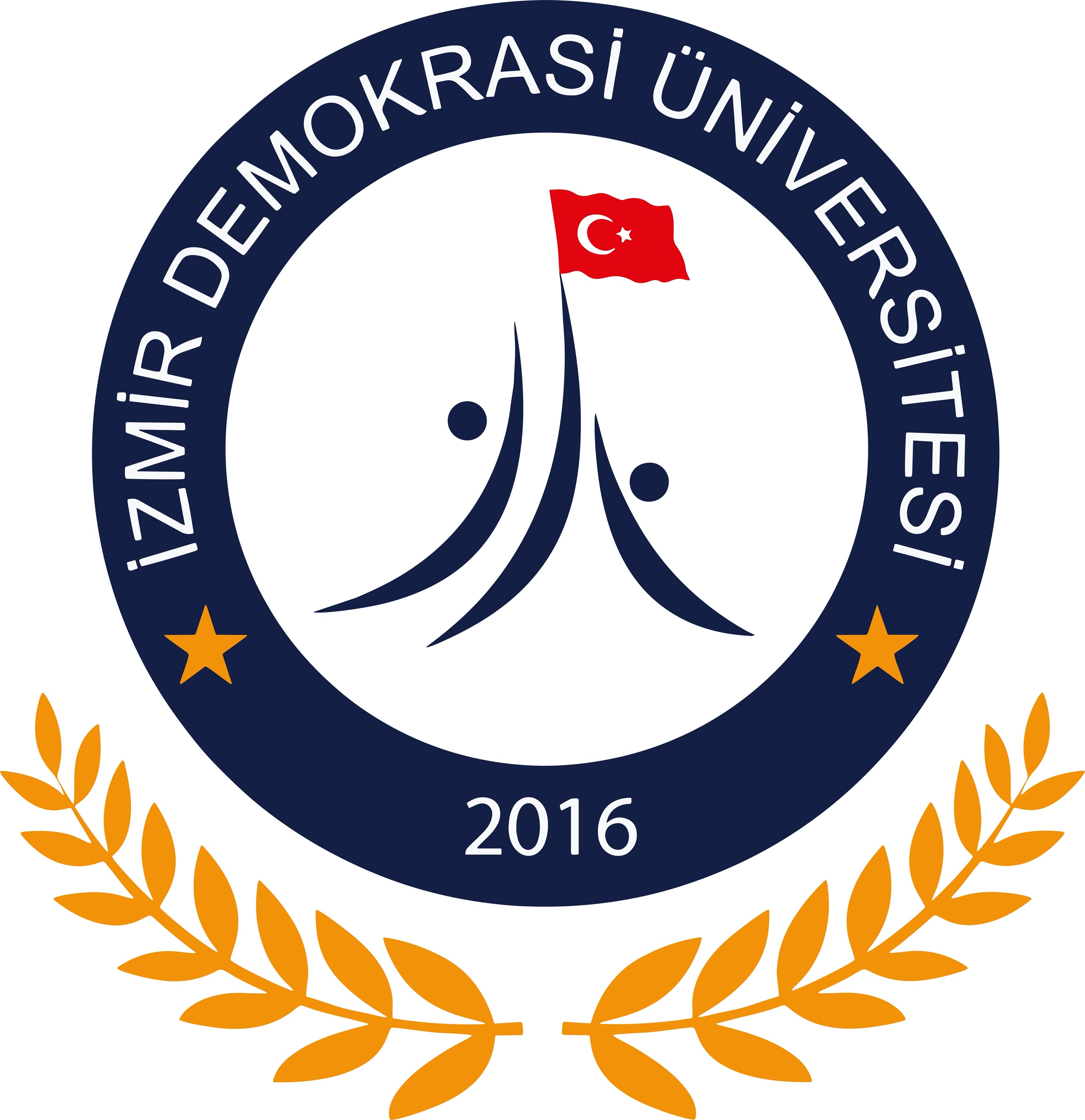 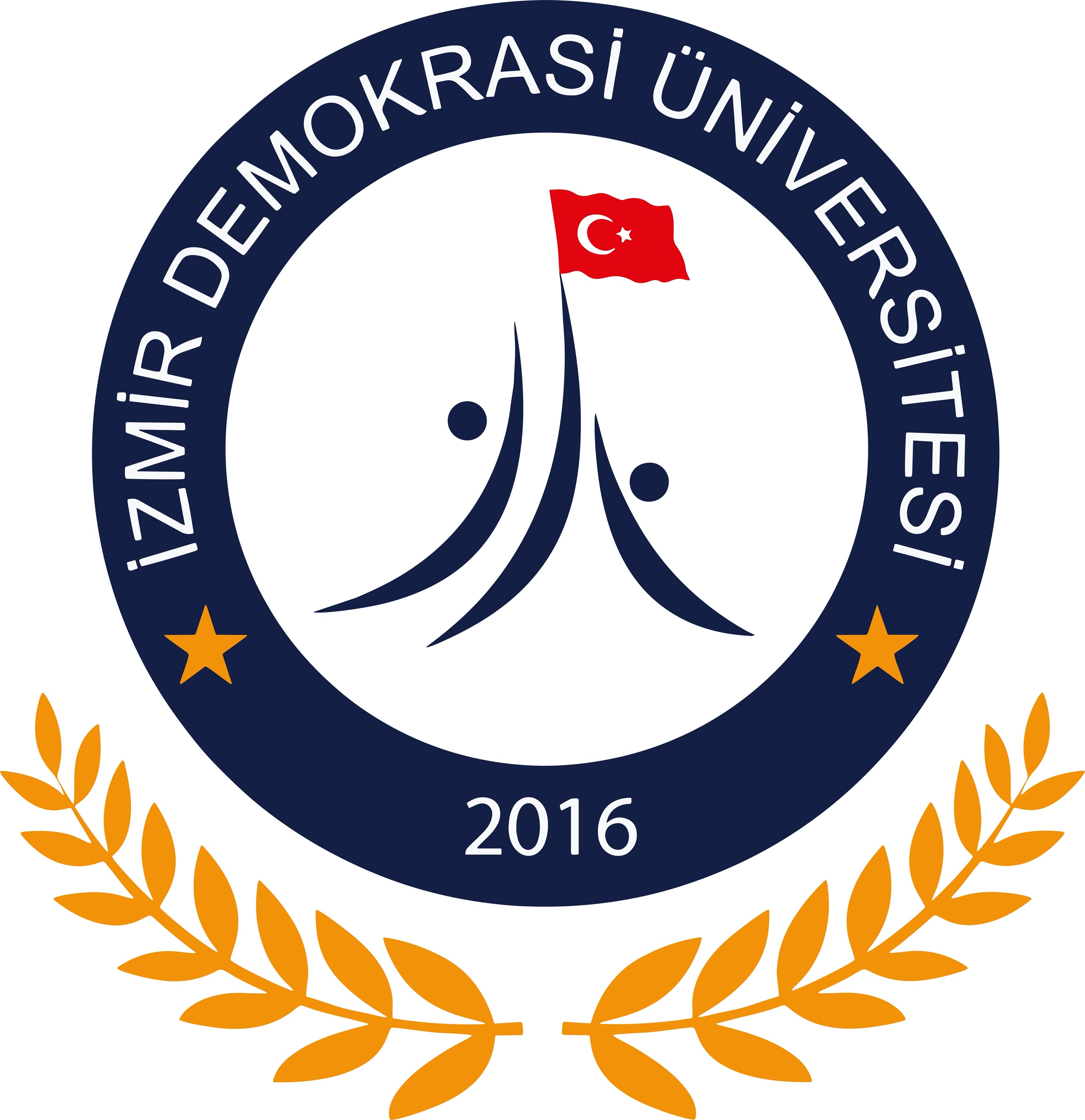 T.C.İZMİR DEMOKRASİ ÜNİVERSİTESİ SOSYAL BİLİMLER ENSTİTÜSÜ MÜDÜRLÜĞÜ’NEAnabilim Dalı: Numarası : 	   Programı :	                              (Tezsiz Yüksek Lisans/Tezli Yüksek Lisans/Doktora programda belirtilecek) 	Askerlik sevk tehiri işlemlerimin kendi isteğimle iptal edilmesini istiyorum. 	Gereğini saygılarımla arz ederim. Adres:		Telefon: 	Ev		İş:E-posta:	                       İZMİR DEMOKRASİ ÜNİVERSİTESİ                     SOSYAL BİLİMLER ENSTİTÜSÜASKERLİK SEVK TEHİRİ İPTAL İSTEMİ DİLEKÇESİ